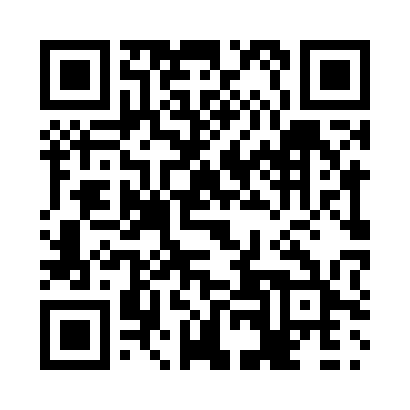 Prayer times for Val-Mauricie, Quebec, CanadaWed 1 May 2024 - Fri 31 May 2024High Latitude Method: Angle Based RulePrayer Calculation Method: Islamic Society of North AmericaAsar Calculation Method: HanafiPrayer times provided by https://www.salahtimes.comDateDayFajrSunriseDhuhrAsrMaghribIsha1Wed3:585:3612:475:498:009:382Thu3:565:3412:475:508:019:403Fri3:545:3312:475:518:029:424Sat3:515:3112:475:528:049:445Sun3:495:3012:475:528:059:466Mon3:475:2812:475:538:069:487Tue3:455:2712:475:548:089:508Wed3:435:2512:475:558:099:519Thu3:415:2412:475:558:109:5310Fri3:395:2312:475:568:119:5511Sat3:375:2112:475:578:139:5712Sun3:355:2012:475:588:149:5913Mon3:345:1912:475:588:1510:0114Tue3:325:1812:475:598:1610:0315Wed3:305:1712:476:008:1810:0516Thu3:285:1512:476:008:1910:0717Fri3:265:1412:476:018:2010:0818Sat3:245:1312:476:028:2110:1019Sun3:235:1212:476:038:2210:1220Mon3:215:1112:476:038:2310:1421Tue3:195:1012:476:048:2410:1622Wed3:185:0912:476:048:2610:1723Thu3:165:0812:476:058:2710:1924Fri3:145:0712:476:068:2810:2125Sat3:135:0712:476:068:2910:2326Sun3:125:0612:486:078:3010:2427Mon3:105:0512:486:088:3110:2628Tue3:095:0412:486:088:3210:2829Wed3:075:0312:486:098:3310:2930Thu3:065:0312:486:098:3410:3131Fri3:055:0212:486:108:3510:32